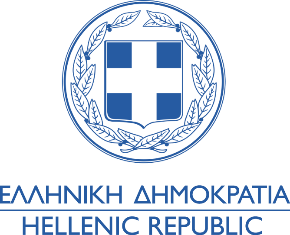 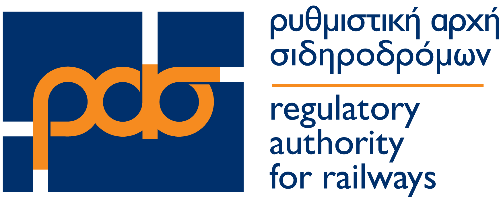 ΑΠΟΦΑΣΗ ΤΗΣ ΟΛΟΜΕΛΕΙΑΣ ΤΗΣ ΡΑΣ της 78ης συνεδρίασης της 02.08.2019Η Ολομέλεια της ΡΑΣ, λαμβάνοντας υπόψη τα ακόλουθα:Το ν. 3911/2011(Α’ 12’) «Πιστοποίηση μηχανοδηγών και άλλες διατάξεις», όπως ισχύει, με τον οποίο εναρμονίστηκε η ελληνική νομοθεσία με την Οδηγία 2007/59/ΕΚ (EE L 315/51 της 3.12.2007) του Ευρωπαϊκού Κοινοβουλίου και του Συμβουλίου της 23ης Οκτωβρίου 2007 σχετικά με την πιστοποίηση του προσωπικού οδήγησης μηχανών έλξης και συρμών στο σιδηροδρομικό σύστημα της Κοινότητας», όπως ισχύει.Το άρθρο 76 του ν. 4530/2018 (Α΄59) «Ρυθμίσεις θεμάτων μεταφορών και άλλες διατάξεις».Την υπ. αριθμ. πρωτ. Απόφαση της ΡΑΣ 10720/18-07-2019 Διαδικασία απόκτησης άδειας μηχανοδηγού – οργάνωση και καθορισμός διενέργειας εξετάσεων για την απόκτηση άδειας μηχανοδηγού.Την υπ. αριθμ. πρωτ. 10755/19-07-2019 πρόσκληση της Κεντρικής Επιτροπής Εξετάσεων (Κ.Ε.Ε.), για την συμμετοχή στις εξετάσεις για την απόκτηση άδειας μηχανοδηγού.Την υπ. αριθμ. πρωτ. 10765/22-07-2019 Απόφαση της ΡΑΣ για την Συγκρότηση Κεντρικής Επιτροπής Εξετάσεων (Κ.Ε.Ε.), για την οργάνωση και τον καθορισμό της διενέργειας εξετάσεων για την απόκτηση άδειας μηχανοδηγού.Την υπ. αριθμ. πρωτ. 10853/23-07-2019 Απόφαση Κεντρικής Επιτροπής Εξετάσεων (Κ.Ε.Ε.) για την Συγκρότηση της Επιτροπής Εξετάσεων Θεωρητικού μέρους για την απόκτηση άδειας μηχανοδηγού.Την υπ. αριθμ. πρωτ. 10854/23-07-2019 Απόφαση της Κεντρικής Επιτροπής Εξετάσεων (Κ.Ε.Ε.) για την Συγκρότηση Επιτροπής Εξετάσεων Πρακτικού μέρους (Αθήνα) για την απόκτηση άδειας μηχανοδηγού.Την υπ. αριθμ. πρωτ. 10855/23-07-2019 Απόφαση της Κεντρικής Επιτροπής Εξετάσεων (Κ.Ε.Ε.) για την Συγκρότηση Επιτροπής Εξετάσεων Πρακτικού μέρους (Θεσσαλονίκη) για την απόκτηση άδειας μηχανοδηγού.Την υπ. αριθμ. πρωτ. 10996/01.08.2019 Εισήγηση της Προέδρου στην Ολομέλεια της ΡΑΣ.Αποφάσισε:Την έγκριση των καταστάσεων αποτελεσμάτων θεωρητικού (πίνακας 1) & πρακτικού μέρους (πίνακας 2 & 3)των εξετάσεων καθώς και της συγκεντρωτικής κατάστασης των αποτελεσμάτων (πίνακας 4)της κατάστασης δικαιούχων βεβαίωσης επιτυχούς εξέτασης (πίνακας 5)Η ΠΡΟΕΔΡΟΣΙωάννα ΤσιαπαρίκουΠΙΝΑΚΑΣ 1 - ΚΑΤΑΣΤΑΣΗ ΕΠΙΤΥΧΟΝΤΩΝ / ΑΠΟΡΡΙΦΘΕΝΤΩΝΕΞΕΤΑΣΕΩΝ ΘΕΩΡΗΤΙΚΟΥ ΜΕΡΟΥΣ ΓΙΑ ΤΗΝ ΑΠΟΚΤΗΣΗ ΑΔΕΙΑΣ ΜΗΧΑΝΟΔΗΓΟΥ ΠΙΝΑΚΑΣ 2 - ΚΑΤΑΣΤΑΣΗ ΕΠΙΤΥΧΟΝΤΩΝ / ΑΠΟΡΡΙΦΘΕΝΤΩΝΕΞΕΤΑΣΕΩΝ ΠΡΑΚΤΙΚΟΥ ΜΕΡΟΥΣ ΑΘΗΝΑΣ ΓΙΑ ΤΗΝ ΑΠΟΚΤΗΣΗ ΑΔΕΙΑΣ ΜΗΧΑΝΟΔΗΓΟΥ ΠΙΝΑΚΑΣ 3 - ΚΑΤΑΣΤΑΣΗ ΕΠΙΤΥΧΟΝΤΩΝ / ΑΠΟΡΡΙΦΘΕΝΤΩΝΕΞΕΤΑΣΕΩΝ ΠΡΑΚΤΙΚΟΥ ΜΕΡΟΥΣ ΘΕΣΣΑΛΟΝΙΚΗΣ ΓΙΑ ΤΗΝ ΑΠΟΚΤΗΣΗ ΑΔΕΙΑΣ ΜΗΧΑΝΟΔΗΓΟΥ ΠΙΝΑΚΑΣ 4 - ΚΑΤΑΣΤΑΣΗ ΕΠΙΤΥΧΟΝΤΩΝ / ΑΠΟΡΡΙΦΘΕΝΤΩΝΕΞΕΤΑΣΕΩΝ ΓΙΑ ΤΗΝ ΑΠΟΚΤΗΣΗ ΑΔΕΙΑΣ ΜΗΧΑΝΟΔΗΓΟΥ ΠΙΝΑΚΑΣ 5 - ΚΑΤΑΣΤΑΣΗ ΔΙΚΑΙΟΥΧΩΝ ΒΕΒΑΙΩΣΗΣ ΕΠΙΤΥΧΟΥΣ ΕΞΕΤΑΣΗΣΑθήνα , 06-08-2019Αριθ. Πρωτ.:11015Θέμα :Έγκριση αποτελεσμάτων των εξετάσεων υποψηφίων μηχανοδηγών για την απόκτηση άδειας μηχανοδηγούΑ/ΑΕπώνυμοΌνομαΌνομα ΠατέραΤελική βαθμολογίαΕπιτυχία / ΑποτυχίαΑΓΓΕΛΑΚΟΠΟΥΛΟΣΕΜΜΑΝΟΥΗΛΣΠΥΡΙΔΩΝ92,00ΕΑΓΓΕΛΑΚΟΠΟΥΛΟΣΠΕΡΙΚΛΗΣΓΡΗΓΟΡΙΟΣ94,00ΕΑΘΑΝΑΣΟΠΟΥΛΟΣΑΝΔΡΕΑΣΔΙΟΝΥΣΙΟΣ91,00ΕΑΛΑΜΑΝΗΣΝΙΚΟΛΑΟΣΔΗΜΗΤΡΙΟΣ94,00ΕΑΛΕΞΑΝΔΡΗΣΒΑΣΙΛΕΙΟΣΘΩΜΑΣ92,00ΕΑΜΕΝΤΑΣΙΩΑΝΝΗΣΓΕΩΡΓΙΟΣ90,00ΕΑΝΔΡΟΜΙΔΑΣΓΕΩΡΓΙΟΣΠΑΡΑΣΚΕΥΑΣ93,00ΕΒΑΝΙΚΙΩΤΗΣΚΩΝΣΤΑΝΤΙΝΟΣΔΗΜΗΤΡΙΟΣ99,00ΕΒΑΣΙΛΑΚΟΠΟΥΛΟΣΑΝΤΩΝΙΟΣΔΗΜΗΤΡΙΟΣ93,00ΕΒΟΓΟΓΙΑΔΗΣΣΤΕΦΑΝΟΣΘΕΟΦΑΝΗΣ81,00ΕΓΑΒΡΙΗΛΙΔΗΣΧΡΗΣΤΟΣΑΘΑΝΑΣΙΟΣ86,00ΕΓΚΑΝΤΙΤΖΙΚΙΔΗΣΙΩΑΝΝΗΣΠΑΣΧΑΛΗΣ97,00ΕΔΗΜΟΥΛΑΣΣΤΕΡΓΙΟΣΧΡΗΣΤΟΣ98,00ΕΔΙΠΛΑΡΟΣΑΘΑΝΑΣΙΟΣΠΕΤΡΟΣ91,00ΕΔΡΑΚΟΝΤΑΕΙΔΗΣΓΕΡΑΣΙΜΟΣΑΝΔΡΕΑΣ97,00ΕΖΑΦΕΙΡΟΠΟΥΛΟΣΚΩΝΣΤΑΝΤΙΝΟΣΠΑΝΑΓΙΩΤΗΣ85,00ΕΖΩΓΙΟΣΠΑΝΑΓΙΩΤΗΣΓΕΩΡΓΙΟΣ94,00ΕΘΕΟΔΩΡΟΥΚΥΡΙΑΚΟΣΙΩΑΝΝΗΣ79,00ΕΙΟΡΔΑΝΙΔΗΣΑΛΕΞΑΝΔΡΟΣΣΥΜΕΩΝ88,00ΕΚΑΛΑΜΑΡΑΣΜΙΧΑΗΛΑΠΟΣΤΟΛΟΣ80,00ΕΚΑΛΟΓΕΡΟΣΧΡΗΣΤΟΣΑΝΑΣΤΑΣΙΟΣ93,00ΕΚΑΡΑΓΙΑΝΝΑΚΗΣΚΩΝΣΤΑΝΤΙΝΟΣΧΑΡΑΛΑΜΠΟΣ95,00ΕΚΑΡΑΓΙΑΝΝΗΣΑΡΙΣΤΕΙΔΗΣΓΑΡΥΦΑΛΛΟΣ84,00ΕΚΑΡΑΚΟΛΙΑΣΧΡΗΣΤΟΣΛΕΩΝΙΔΑΣΑΠΩΝΑΠΩΝΚΑΡΑΚΩΣΤΑΣΧΡΗΣΤΟΣΠΑΝΑΓΙΩΤΗΣ98,00ΕΚΑΡΑΧΑΛΙΟΣΣΠΥΡΙΔΩΝΝΙΚΟΛΑΟΣ72,00ΕΚΑΤΣΑΔΟΥΡΑΣΑΘΑΝΑΣΙΟΣΙΩΑΝΝΗΣ95,00ΕΚΟΙΛΙΑΡΗΣΚΩΝΣΤΑΝΤΙΝΟΣΗΛΙΑΣ98,00ΕΚΟΚΚΙΝΑΚΗΣΔΗΜΗΤΡΙΟΣΙΩΑΝΝΗΣ65,00ΕΚΟΝΤΟΔΗΜΑΣΚΩΝΣΤΑΝΤΙΝΟΣΔΗΜΗΤΡΙΟΣ94,00ΕΚΟΝΤΟΣΔΗΜΗΤΡΙΟΣΙΩΑΝΝΗΣ87,00ΕΚΟΣΜΑΣΕΥΣΤΑΘΙΟΣΑΝΑΣΤΑΣΙΟΣ85,00ΕΚΟΤΣΑΝΑΣΓΡΗΓΟΡΙΟΣΒΑΣΙΛΕΙΟΣ98,00ΕΚΟΥΤΣΙΑΥΤΗΣΔΗΜΗΤΡΙΟΣΓΕΩΡΓΙΟΣ97,00ΕΚΡΗΤΙΚΟΣΣΠΥΡΙΔΩΝΓΕΡΑΣΙΜΟΣ76,00ΕΚΤΙΣΤΑΚΗΣΕΥΑΓΓΕΛΟΣΑΠΟΣΤΟΛΟΣ99,00ΕΚΩΛΕΤΤΗΣΕΜΜΑΝΟΥΗΛΜΙΧΑΗΛ92,00ΕΚΩΝΣΤΑΝΤΙΝΙΔΗΣΚΩΝΣΤΑΝΤΙΝΟΣΗΛΙΑΣ97,00ΕΛΕΝΤΑΣΔΗΜΗΤΡΙΟΣΣΠΥΡΙΔΩΝ95,00ΕΛΟΥΡΙΔΑΣΒΑΣΙΛΕΙΟΣΓΕΩΡΓΙΟΣ97,00ΕΜΑΡΙΑΚΗΣΑΝΤΩΝΙΟΣΜΗΝΑΣ-ΜΙΧΑΗΛ98,00ΕΜΑΣΣΑΛΗΣΔΗΜΗΤΡΙΟΣΑΓΓΕΛΟΣ97,00ΕΜΙΧΑΛΕΑΣΚΩΝΣΤΑΝΤΙΝΟΣΑΝΤΩΝΙΟΣ99,00ΕΜΟΝΟΣΓΕΩΡΓΙΟΣΙΩΑΝΝΗΣ90,00ΕΜΠΑΚΑΣΙΩΑΝΝΗΣΚΩΝΣΤΑΝΤΙΝΟΣ93,00ΕΜΠΑΚΟΓΙΑΝΝΗΣΔΗΜΗΤΡΙΟΣΙΩΑΝΝΗΣ97,00ΕΜΠΟΥΤΣΙΚΑΣΚΩΝΣΤΑΝΤΙΝΟΣΔΗΜΗΤΡΙΟΣ99,00ΕΟΥΣΤΑΓΙΑΝΝΙΔΗΣΔΗΜΗΤΡΙΟΣΑΝΕΣΤΗΣ96,00ΕΠΑΠΑΓΙΑΝΝΗΣΝΙΚΟΛΑΟΣΙΩΑΝΝΗΣ91,00ΕΠΑΠΑΔΗΜΗΤΡΙΟΥΠΑΝΤΕΛΗΣΧΡΗΣΤΟΣ93,00ΕΠΑΠΑΔΟΠΟΥΛΟΣΕΥΣΤΑΘΙΟΣΣΤΕΦΑΝΟΣ94,00ΕΠΛΑΤΗΣΠΑΝΑΓΙΩΤΗΣΑΘΑΝΑΣΙΟΣ98,00ΕΠΟΡΓΙΑΖΗΣΑΘΑΝΑΣΙΟΣΔΗΜΗΤΡΙΟΣ79,00ΕΠΟΥΛΗΣΔΗΜΗΤΡΙΟΣΚΩΝΣΤΑΝΤΙΝΟΣ99,00ΕΡΕΤΣΙΝΑΣΙΩΑΝΝΗΣΝΙΚΟΛΑΟΣ98,00ΕΣΑΒΒΙΔΗΣΚΥΡΙΑΚΟΣΓΕΩΡΓΙΟΣ98,00ΕΣΑΡΑΝΤΗΣΧΡΗΣΤΟΣΒΑΣΙΛΕΙΟΣ96,00ΕΣΑΡΚΙΡΗΣΠΑΝΑΓΙΩΤΗΣΓΕΩΡΓΙΟΣ99,00ΕΣΚΑΡΛΑΣΚΩΝΣΤΑΝΤΙΝΟΣΙΩΑΝΝΗΣ77,00ΕΣΤΑΥΡΟΠΟΥΛΟΣΠΑΝΑΓΙΩΤΗΣΔΗΜΗΤΡΙΟΣ94,00ΕΣΤΕΡΓΗΣΠΑΝΑΓΙΩΤΗΣΙΩΑΝΝΗΣ94,00ΕΣΤΡΑΤΙΚΟΠΟΥΛΟΣΠΑΝΑΓΙΩΤΗΣΚΩΝΣΤΑΝΤΙΝΟΣ95,00ΕΤΕΡΠΟΣΜΑΡΙΟΣΑΘΑΝΑΣΙΟΣ95,00ΕΤΟΛΗΣΓΕΩΡΓΙΟΣ-ΠΑΝΑΓΙΩΤΗΣΧΡΗΣΤΟΣ98,00ΕΤΣΑΤΣΑΡΩΝΗΣΧΡΗΣΤΟΣΑΔΑΜΑΝΤΙΟΣ100,00ΕΤΣΙΓΓΙΑΒΟΥΡΙΔΗΣΕΛΕΥΘΕΡΙΟΣΙΩΑΝΝΗΣ94,00ΕΦΩΣΚΟΛΟΣΑΝΤΩΝΙΟΣΕΜΜΑΝΟΥΗΛ96,00ΕΨΩΦΑΚΗΣΚΩΝΣΤΑΝΤΙΝΟΣΓΡΗΓΟΡΙΟΣ97,00ΕΑ/ΑΕπώνυμοΌνομαΌνομα ΠατέραΕπιτυχία / ΑποτυχίαΑΓΓΕΛΑΚΟΠΟΥΛΟΣΕΜΜΑΝΟΥΗΛΣΠΥΡΙΔΩΝΕΑΓΓΕΛΑΚΟΠΟΥΛΟΣΠΕΡΙΚΛΗΣΓΡΗΓΟΡΙΟΣΕΑΘΑΝΑΣΟΠΟΥΛΟΣΑΝΔΡΕΑΣΔΙΟΝΥΣΙΟΣΕΑΛΑΜΑΝΗΣΝΙΚΟΛΑΟΣΔΗΜΗΤΡΙΟΣΕΑΛΕΞΑΝΔΡΗΣΒΑΣΙΛΕΙΟΣΘΩΜΑΣΕΑΜΕΝΤΑΣΙΩΑΝΝΗΣΓΕΩΡΓΙΟΣΕΑΝΔΡΟΜΙΔΑΣΓΕΩΡΓΙΟΣΠΑΡΑΣΚΕΥΑΣΕΒΑΝΙΚΙΩΤΗΣΚΩΝΣΤΑΝΤΙΝΟΣΔΗΜΗΤΡΙΟΣΕΒΑΣΙΛΑΚΟΠΟΥΛΟΣΑΝΤΩΝΙΟΣΔΗΜΗΤΡΙΟΣΕΓΑΒΡΙΗΛΙΔΗΣΧΡΗΣΤΟΣΑΘΑΝΑΣΙΟΣΕΔΗΜΟΥΛΑΣΣΤΕΡΓΙΟΣΧΡΗΣΤΟΣΕΔΙΠΛΑΡΟΣΑΘΑΝΑΣΙΟΣΠΕΤΡΟΣΕΔΡΑΚΟΝΤΑΕΙΔΗΣΓΕΡΑΣΙΜΟΣΑΝΔΡΕΑΣΕΖΑΦΕΙΡΟΠΟΥΛΟΣΚΩΝΣΤΑΝΤΙΝΟΣΠΑΝΑΓΙΩΤΗΣΕΚΑΛΟΓΕΡΟΣΧΡΗΣΤΟΣΑΝΑΣΤΑΣΙΟΣΕΚΑΡΑΚΩΣΤΑΣΧΡΗΣΤΟΣΠΑΝΑΓΙΩΤΗΣΕΚΑΡΑΧΑΛΙΟΣΣΠΥΡΙΔΩΝΝΙΚΟΛΑΟΣΕΚΑΤΣΑΔΟΥΡΑΣΑΘΑΝΑΣΙΟΣΙΩΑΝΝΗΣΕΚΟΙΛΙΑΡΗΣΚΩΝΣΤΑΝΤΙΝΟΣΗΛΙΑΣΕΚΟΚΚΙΝΑΚΗΣΔΗΜΗΤΡΙΟΣΙΩΑΝΝΗΣΑΚΟΝΤΟΔΗΜΑΣΚΩΝΣΤΑΝΤΙΝΟΣΔΗΜΗΤΡΙΟΣΕΚΟΝΤΟΣΔΗΜΗΤΡΙΟΣΙΩΑΝΝΗΣΕΚΟΣΜΑΣΕΥΣΤΑΘΙΟΣΑΝΑΣΤΑΣΙΟΣΕΚΟΥΤΣΙΑΥΤΗΣΔΗΜΗΤΡΙΟΣΓΕΩΡΓΙΟΣΕΚΤΙΣΤΑΚΗΣΕΥΑΓΓΕΛΟΣΑΠΟΣΤΟΛΟΣΕΚΩΛΕΤΤΗΣΕΜΜΑΝΟΥΗΛΜΙΧΑΗΛΕΛΕΝΤΑΣΔΗΜΗΤΡΙΟΣΣΠΥΡΙΔΩΝΕΛΟΥΡΙΔΑΣΒΑΣΙΛΕΙΟΣΓΕΩΡΓΙΟΣΕΜΑΡΙΑΚΗΣΑΝΤΩΝΙΟΣΜΗΝΑΣ-ΜΙΧΑΗΛΕΜΑΣΣΑΛΗΣΔΗΜΗΤΡΙΟΣΑΓΓΕΛΟΣΕΜΟΝΟΣΓΕΩΡΓΙΟΣΙΩΑΝΝΗΣΕΜΠΑΚΑΣΙΩΑΝΝΗΣΚΩΝΣΤΑΝΤΙΝΟΣΕΜΠΑΚΟΓΙΑΝΝΗΣΔΗΜΗΤΡΙΟΣΙΩΑΝΝΗΣΕΜΠΟΥΤΣΙΚΑΣΚΩΝΣΤΑΝΤΙΝΟΣΔΗΜΗΤΡΙΟΣΕΠΑΠΑΓΙΑΝΝΗΣΝΙΚΟΛΑΟΣΙΩΑΝΝΗΣΕΠΛΑΤΗΣΠΑΝΑΓΙΩΤΗΣΑΘΑΝΑΣΙΟΣΕΠΟΥΛΗΣΔΗΜΗΤΡΙΟΣΚΩΝΣΤΑΝΤΙΝΟΣΕΡΕΤΣΙΝΑΣΙΩΑΝΝΗΣΝΙΚΟΛΑΟΣΕΣΑΡΚΙΡΗΣΠΑΝΑΓΙΩΤΗΣΓΕΩΡΓΙΟΣΕΣΚΑΡΛΑΣΚΩΝΣΤΑΝΤΙΝΟΣΙΩΑΝΝΗΣΕΣΤΑΥΡΟΠΟΥΛΟΣΠΑΝΑΓΙΩΤΗΣΔΗΜΗΤΡΙΟΣΕΣΤΡΑΤΙΚΟΠΟΥΛΟΣΠΑΝΑΓΙΩΤΗΣΚΩΝΣΤΑΝΤΙΝΟΣΕΤΟΛΗΣΓΕΩΡΓΙΟΣ-ΠΑΝΑΓΙΩΤΗΣΧΡΗΣΤΟΣΕΤΣΑΤΣΑΡΩΝΗΣΧΡΗΣΤΟΣΑΔΑΜΑΝΤΙΟΣΕΦΩΣΚΟΛΟΣΑΝΤΩΝΙΟΣΕΜΜΑΝΟΥΗΛΕΨΩΦΑΚΗΣΚΩΝΣΤΑΝΤΙΝΟΣΓΡΗΓΟΡΙΟΣΕΑ/ΑΕπώνυμοΌνομαΌνομα ΠατέραΕπιτυχία / ΑποτυχίαΒΟΓΟΓΙΑΔΗΣΣΤΕΦΑΝΟΣΘΕΟΦΑΝΗΣΕΓΚΑΝΤΙΤΖΙΚΙΔΗΣΙΩΑΝΝΗΣΠΑΣΧΑΛΗΣΕΖΩΓΙΟΣΠΑΝΑΓΙΩΤΗΣΓΕΩΡΓΙΟΣΕΘΕΟΔΩΡΟΥΚΥΡΙΑΚΟΣΙΩΑΝΝΗΣΕΙΟΡΔΑΝΙΔΗΣΑΛΕΞΑΝΔΡΟΣΣΥΜΕΩΝΕΚΑΛΑΜΑΡΑΣΜΙΧΑΗΛΑΠΟΣΤΟΛΟΣΕΚΑΡΑΓΙΑΝΝΑΚΗΣΚΩΝΣΤΑΝΤΙΝΟΣΧΑΡΑΛΑΜΠΟΣΕΚΑΡΑΓΙΑΝΝΗΣΑΡΙΣΤΕΙΔΗΣΓΑΡΥΦΑΛΛΟΣΕΚΑΡΑΚΟΛΙΑΣΧΡΗΣΤΟΣΛΕΩΝΙΔΑΣΕΚΟΤΣΑΝΑΣΓΡΗΓΟΡΙΟΣΒΑΣΙΛΕΙΟΣΕΚΡΗΤΙΚΟΣΣΠΥΡΙΔΩΝΓΕΡΑΣΙΜΟΣΕΚΩΝΣΤΑΝΤΙΝΙΔΗΣΚΩΝΣΤΑΝΤΙΝΟΣΗΛΙΑΣΕΜΙΧΑΛΕΑΣΚΩΝΣΤΑΝΤΙΝΟΣΑΝΤΩΝΙΟΣΕΟΥΣΤΑΓΙΑΝΝΙΔΗΣΔΗΜΗΤΡΙΟΣΑΝΕΣΤΗΣΕΠΑΠΑΔΗΜΗΤΡΙΟΥΠΑΝΤΕΛΗΣΧΡΗΣΤΟΣΕΠΑΠΑΔΟΠΟΥΛΟΣΕΥΣΤΑΘΙΟΣΣΤΕΦΑΝΟΣΕΠΟΡΓΙΑΖΗΣΑΘΑΝΑΣΙΟΣΔΗΜΗΤΡΙΟΣΕΣΑΒΒΙΔΗΣΚΥΡΙΑΚΟΣΓΕΩΡΓΙΟΣΕΣΑΡΑΝΤΗΣΧΡΗΣΤΟΣΒΑΣΙΛΕΙΟΣΕΣΤΕΡΓΗΣΠΑΝΑΓΙΩΤΗΣΙΩΑΝΝΗΣΕΤΕΡΠΟΣΜΑΡΙΟΣΑΘΑΝΑΣΙΟΣΕΤΣΙΓΓΙΑΒΟΥΡΙΔΗΣΕΛΕΥΘΕΡΙΟΣΙΩΑΝΝΗΣΕΑ/ΑΕπώνυμοΌνομαΌνομα ΠατέραΘεωρητικόΕπιτυχία / ΑποτυχίαΠρακτικόΕπιτυχία /ΑποτυχίαΑποτέλεσμαΕπιτυχία / ΑποτυχίαΑΓΓΕΛΑΚΟΠΟΥΛΟΣΕΜΜΑΝΟΥΗΛΣΠΥΡΙΔΩΝΕΕΕΑΓΓΕΛΑΚΟΠΟΥΛΟΣΠΕΡΙΚΛΗΣΓΡΗΓΟΡΙΟΣΕΕΕΑΘΑΝΑΣΟΠΟΥΛΟΣΑΝΔΡΕΑΣΔΙΟΝΥΣΙΟΣΕΕΕΑΛΑΜΑΝΗΣΝΙΚΟΛΑΟΣΔΗΜΗΤΡΙΟΣΕΕΕΑΛΕΞΑΝΔΡΗΣΒΑΣΙΛΕΙΟΣΘΩΜΑΣΕΕΕΑΜΕΝΤΑΣΙΩΑΝΝΗΣΓΕΩΡΓΙΟΣΕΕΕΑΝΔΡΟΜΙΔΑΣΓΕΩΡΓΙΟΣΠΑΡΑΣΚΕΥΑΣΕΕΕΒΑΝΙΚΙΩΤΗΣΚΩΝΣΤΑΝΤΙΝΟΣΔΗΜΗΤΡΙΟΣΕΕΕΒΑΣΙΛΑΚΟΠΟΥΛΟΣΑΝΤΩΝΙΟΣΔΗΜΗΤΡΙΟΣΕΕΕΒΟΓΟΓΙΑΔΗΣΣΤΕΦΑΝΟΣΘΕΟΦΑΝΗΣΕΕΕΓΑΒΡΙΗΛΙΔΗΣΧΡΗΣΤΟΣΑΘΑΝΑΣΙΟΣΕΕΕΓΚΑΝΤΙΤΖΙΚΙΔΗΣΙΩΑΝΝΗΣΠΑΣΧΑΛΗΣΕΕΕΔΗΜΟΥΛΑΣΣΤΕΡΓΙΟΣΧΡΗΣΤΟΣΕΕΕΔΙΠΛΑΡΟΣΑΘΑΝΑΣΙΟΣΠΕΤΡΟΣΕΕΕΔΡΑΚΟΝΤΑΕΙΔΗΣΓΕΡΑΣΙΜΟΣΑΝΔΡΕΑΣΕΕΕΖΑΦΕΙΡΟΠΟΥΛΟΣΚΩΝΣΤΑΝΤΙΝΟΣΠΑΝΑΓΙΩΤΗΣΕΕΕΖΩΓΙΟΣΠΑΝΑΓΙΩΤΗΣΓΕΩΡΓΙΟΣΕΕΕΘΕΟΔΩΡΟΥΚΥΡΙΑΚΟΣΙΩΑΝΝΗΣΕΕΕΙΟΡΔΑΝΙΔΗΣΑΛΕΞΑΝΔΡΟΣΣΥΜΕΩΝΕΕΕΚΑΛΑΜΑΡΑΣΜΙΧΑΗΛΑΠΟΣΤΟΛΟΣΕΕΕΚΑΛΟΓΕΡΟΣΧΡΗΣΤΟΣΑΝΑΣΤΑΣΙΟΣΕΕΕΚΑΡΑΓΙΑΝΝΑΚΗΣΚΩΝΣΤΑΝΤΙΝΟΣΧΑΡΑΛΑΜΠΟΣΕΕΕΚΑΡΑΓΙΑΝΝΗΣΑΡΙΣΤΕΙΔΗΣΓΑΡΥΦΑΛΛΟΣΕΕΕΚΑΡΑΚΟΛΙΑΣΧΡΗΣΤΟΣΛΕΩΝΙΔΑΣ-ΕΑΚΑΡΑΚΩΣΤΑΣΧΡΗΣΤΟΣΠΑΝΑΓΙΩΤΗΣΕΕΕΚΑΡΑΧΑΛΙΟΣΣΠΥΡΙΔΩΝΝΙΚΟΛΑΟΣΕΕΕΚΑΤΣΑΔΟΥΡΑΣΑΘΑΝΑΣΙΟΣΙΩΑΝΝΗΣΕΕΕΚΟΙΛΙΑΡΗΣΚΩΝΣΤΑΝΤΙΝΟΣΗΛΙΑΣΕΕΕΚΟΚΚΙΝΑΚΗΣΔΗΜΗΤΡΙΟΣΙΩΑΝΝΗΣΕΑΑΚΟΝΤΟΔΗΜΑΣΚΩΝΣΤΑΝΤΙΝΟΣΔΗΜΗΤΡΙΟΣΕΕΕΚΟΝΤΟΣΔΗΜΗΤΡΙΟΣΙΩΑΝΝΗΣΕΕΕΚΟΣΜΑΣΕΥΣΤΑΘΙΟΣΑΝΑΣΤΑΣΙΟΣΕΕΕΚΟΤΣΑΝΑΣΓΡΗΓΟΡΙΟΣΒΑΣΙΛΕΙΟΣΕΕΕΚΟΥΤΣΙΑΥΤΗΣΔΗΜΗΤΡΙΟΣΓΕΩΡΓΙΟΣΕΕΕΚΡΗΤΙΚΟΣΣΠΥΡΙΔΩΝΓΕΡΑΣΙΜΟΣΕΕΕΚΤΙΣΤΑΚΗΣΕΥΑΓΓΕΛΟΣΑΠΟΣΤΟΛΟΣΕΕΕΚΩΛΕΤΤΗΣΕΜΜΑΝΟΥΗΛΜΙΧΑΗΛΕΕΕΚΩΝΣΤΑΝΤΙΝΙΔΗΣΚΩΝΣΤΑΝΤΙΝΟΣΗΛΙΑΣΕΕΕΛΕΝΤΑΣΔΗΜΗΤΡΙΟΣΣΠΥΡΙΔΩΝΕΕΕΛΟΥΡΙΔΑΣΒΑΣΙΛΕΙΟΣΓΕΩΡΓΙΟΣΕΕΕΜΑΡΙΑΚΗΣΑΝΤΩΝΙΟΣΜΗΝΑΣ-ΜΙΧΑΗΛΕΕΕΜΑΣΣΑΛΗΣΔΗΜΗΤΡΙΟΣΑΓΓΕΛΟΣΕΕΕΜΙΧΑΛΕΑΣΚΩΝΣΤΑΝΤΙΝΟΣΑΝΤΩΝΙΟΣΕΕΕΜΟΝΟΣΓΕΩΡΓΙΟΣΙΩΑΝΝΗΣΕΕΕΜΠΑΚΑΣΙΩΑΝΝΗΣΚΩΝΣΤΑΝΤΙΝΟΣΕΕΕΜΠΑΚΟΓΙΑΝΝΗΣΔΗΜΗΤΡΙΟΣΙΩΑΝΝΗΣΕΕΕΜΠΟΥΤΣΙΚΑΣΚΩΝΣΤΑΝΤΙΝΟΣΔΗΜΗΤΡΙΟΣΕΕΕΟΥΣΤΑΓΙΑΝΝΙΔΗΣΔΗΜΗΤΡΙΟΣΑΝΕΣΤΗΣΕΕΕΠΑΠΑΓΙΑΝΝΗΣΝΙΚΟΛΑΟΣΙΩΑΝΝΗΣΕΕΕΠΑΠΑΔΗΜΗΤΡΙΟΥΠΑΝΤΕΛΗΣΧΡΗΣΤΟΣΕΕΕΠΑΠΑΔΟΠΟΥΛΟΣΕΥΣΤΑΘΙΟΣΣΤΕΦΑΝΟΣΕΕΕΠΛΑΤΗΣΠΑΝΑΓΙΩΤΗΣΑΘΑΝΑΣΙΟΣΕΕΕΠΟΡΓΙΑΖΗΣΑΘΑΝΑΣΙΟΣΔΗΜΗΤΡΙΟΣΕΕΕΠΟΥΛΗΣΔΗΜΗΤΡΙΟΣΚΩΝΣΤΑΝΤΙΝΟΣΕΕΕΡΕΤΣΙΝΑΣΙΩΑΝΝΗΣΝΙΚΟΛΑΟΣΕΕΕΣΑΒΒΙΔΗΣΚΥΡΙΑΚΟΣΓΕΩΡΓΙΟΣΕΕΕΣΑΡΑΝΤΗΣΧΡΗΣΤΟΣΒΑΣΙΛΕΙΟΣΕΕΕΣΑΡΚΙΡΗΣΠΑΝΑΓΙΩΤΗΣΓΕΩΡΓΙΟΣΕΕΕΣΚΑΡΛΑΣΚΩΝΣΤΑΝΤΙΝΟΣΙΩΑΝΝΗΣΕΕΕΣΤΑΥΡΟΠΟΥΛΟΣΠΑΝΑΓΙΩΤΗΣΔΗΜΗΤΡΙΟΣΕΕΕΣΤΕΡΓΗΣΠΑΝΑΓΙΩΤΗΣΙΩΑΝΝΗΣΕΕΕΣΤΡΑΤΙΚΟΠΟΥΛΟΣΠΑΝΑΓΙΩΤΗΣΚΩΝΣΤΑΝΤΙΝΟΣΕΕΕΤΕΡΠΟΣΜΑΡΙΟΣΑΘΑΝΑΣΙΟΣΕΕΕΤΟΛΗΣΓΕΩΡΓΙΟΣ-ΠΑΝΑΓΙΩΤΗΣΧΡΗΣΤΟΣΕΕΕΤΣΑΤΣΑΡΩΝΗΣΧΡΗΣΤΟΣΑΔΑΜΑΝΤΙΟΣΕΕΕΤΣΙΓΓΙΑΒΟΥΡΙΔΗΣΕΛΕΥΘΕΡΙΟΣΙΩΑΝΝΗΣΕΕΕΦΩΣΚΟΛΟΣΑΝΤΩΝΙΟΣΕΜΜΑΝΟΥΗΛΕΕΕΨΩΦΑΚΗΣΚΩΝΣΤΑΝΤΙΝΟΣΓΡΗΓΟΡΙΟΣΕΕΕΑ/ΑΕπώνυμοΌνομαΌνομα ΠατέραΑΓΓΕΛΑΚΟΠΟΥΛΟΣΕΜΜΑΝΟΥΗΛΣΠΥΡΙΔΩΝΕΑΓΓΕΛΑΚΟΠΟΥΛΟΣΠΕΡΙΚΛΗΣΓΡΗΓΟΡΙΟΣΕΑΘΑΝΑΣΟΠΟΥΛΟΣΑΝΔΡΕΑΣΔΙΟΝΥΣΙΟΣΕΑΛΑΜΑΝΗΣΝΙΚΟΛΑΟΣΔΗΜΗΤΡΙΟΣΕΑΛΕΞΑΝΔΡΗΣΒΑΣΙΛΕΙΟΣΘΩΜΑΣΕΑΜΕΝΤΑΣΙΩΑΝΝΗΣΓΕΩΡΓΙΟΣΕΑΝΔΡΟΜΙΔΑΣΓΕΩΡΓΙΟΣΠΑΡΑΣΚΕΥΑΣΕΒΑΝΙΚΙΩΤΗΣΚΩΝΣΤΑΝΤΙΝΟΣΔΗΜΗΤΡΙΟΣΕΒΑΣΙΛΑΚΟΠΟΥΛΟΣΑΝΤΩΝΙΟΣΔΗΜΗΤΡΙΟΣΕΒΟΓΟΓΙΑΔΗΣΣΤΕΦΑΝΟΣΘΕΟΦΑΝΗΣΕΓΑΒΡΙΗΛΙΔΗΣΧΡΗΣΤΟΣΑΘΑΝΑΣΙΟΣΕΓΚΑΝΤΙΤΖΙΚΙΔΗΣΙΩΑΝΝΗΣΠΑΣΧΑΛΗΣΕΔΗΜΟΥΛΑΣΣΤΕΡΓΙΟΣΧΡΗΣΤΟΣΕΔΙΠΛΑΡΟΣΑΘΑΝΑΣΙΟΣΠΕΤΡΟΣΕΔΡΑΚΟΝΤΑΕΙΔΗΣΓΕΡΑΣΙΜΟΣΑΝΔΡΕΑΣΕΖΑΦΕΙΡΟΠΟΥΛΟΣΚΩΝΣΤΑΝΤΙΝΟΣΠΑΝΑΓΙΩΤΗΣΕΖΩΓΙΟΣΠΑΝΑΓΙΩΤΗΣΓΕΩΡΓΙΟΣΕΘΕΟΔΩΡΟΥΚΥΡΙΑΚΟΣΙΩΑΝΝΗΣΕΙΟΡΔΑΝΙΔΗΣΑΛΕΞΑΝΔΡΟΣΣΥΜΕΩΝΕΚΑΛΑΜΑΡΑΣΜΙΧΑΗΛΑΠΟΣΤΟΛΟΣΕΚΑΛΟΓΕΡΟΣΧΡΗΣΤΟΣΑΝΑΣΤΑΣΙΟΣΕΚΑΡΑΓΙΑΝΝΑΚΗΣΚΩΝΣΤΑΝΤΙΝΟΣΧΑΡΑΛΑΜΠΟΣΕΚΑΡΑΓΙΑΝΝΗΣΑΡΙΣΤΕΙΔΗΣΓΑΡΥΦΑΛΛΟΣΕΚΑΡΑΚΩΣΤΑΣΧΡΗΣΤΟΣΠΑΝΑΓΙΩΤΗΣΕΚΑΡΑΧΑΛΙΟΣΣΠΥΡΙΔΩΝΝΙΚΟΛΑΟΣΕΚΑΤΣΑΔΟΥΡΑΣΑΘΑΝΑΣΙΟΣΙΩΑΝΝΗΣΕΚΟΙΛΙΑΡΗΣΚΩΝΣΤΑΝΤΙΝΟΣΗΛΙΑΣΕΚΟΝΤΟΔΗΜΑΣΚΩΝΣΤΑΝΤΙΝΟΣΔΗΜΗΤΡΙΟΣΕΚΟΝΤΟΣΔΗΜΗΤΡΙΟΣΙΩΑΝΝΗΣΕΚΟΣΜΑΣΕΥΣΤΑΘΙΟΣΑΝΑΣΤΑΣΙΟΣΕΚΟΤΣΑΝΑΣΓΡΗΓΟΡΙΟΣΒΑΣΙΛΕΙΟΣΕΚΟΥΤΣΙΑΥΤΗΣΔΗΜΗΤΡΙΟΣΓΕΩΡΓΙΟΣΕΚΡΗΤΙΚΟΣΣΠΥΡΙΔΩΝΓΕΡΑΣΙΜΟΣΕΚΤΙΣΤΑΚΗΣΕΥΑΓΓΕΛΟΣΑΠΟΣΤΟΛΟΣΕΚΩΛΕΤΤΗΣΕΜΜΑΝΟΥΗΛΜΙΧΑΗΛΕΚΩΝΣΤΑΝΤΙΝΙΔΗΣΚΩΝΣΤΑΝΤΙΝΟΣΗΛΙΑΣΕΛΕΝΤΑΣΔΗΜΗΤΡΙΟΣΣΠΥΡΙΔΩΝΕΛΟΥΡΙΔΑΣΒΑΣΙΛΕΙΟΣΓΕΩΡΓΙΟΣΕΜΑΡΙΑΚΗΣΑΝΤΩΝΙΟΣΜΗΝΑΣ-ΜΙΧΑΗΛΕΜΑΣΣΑΛΗΣΔΗΜΗΤΡΙΟΣΑΓΓΕΛΟΣΕΜΙΧΑΛΕΑΣΚΩΝΣΤΑΝΤΙΝΟΣΑΝΤΩΝΙΟΣΕΜΟΝΟΣΓΕΩΡΓΙΟΣΙΩΑΝΝΗΣΕΜΠΑΚΑΣΙΩΑΝΝΗΣΚΩΝΣΤΑΝΤΙΝΟΣΕΜΠΑΚΟΓΙΑΝΝΗΣΔΗΜΗΤΡΙΟΣΙΩΑΝΝΗΣΕΜΠΟΥΤΣΙΚΑΣΚΩΝΣΤΑΝΤΙΝΟΣΔΗΜΗΤΡΙΟΣΕΟΥΣΤΑΓΙΑΝΝΙΔΗΣΔΗΜΗΤΡΙΟΣΑΝΕΣΤΗΣΕΠΑΠΑΓΙΑΝΝΗΣΝΙΚΟΛΑΟΣΙΩΑΝΝΗΣΕΠΑΠΑΔΗΜΗΤΡΙΟΥΠΑΝΤΕΛΗΣΧΡΗΣΤΟΣΕΠΑΠΑΔΟΠΟΥΛΟΣΕΥΣΤΑΘΙΟΣΣΤΕΦΑΝΟΣΕΠΛΑΤΗΣΠΑΝΑΓΙΩΤΗΣΑΘΑΝΑΣΙΟΣΕΠΟΡΓΙΑΖΗΣΑΘΑΝΑΣΙΟΣΔΗΜΗΤΡΙΟΣΕΠΟΥΛΗΣΔΗΜΗΤΡΙΟΣΚΩΝΣΤΑΝΤΙΝΟΣΕΡΕΤΣΙΝΑΣΙΩΑΝΝΗΣΝΙΚΟΛΑΟΣΕΣΑΒΒΙΔΗΣΚΥΡΙΑΚΟΣΓΕΩΡΓΙΟΣΕΣΑΡΑΝΤΗΣΧΡΗΣΤΟΣΒΑΣΙΛΕΙΟΣΕΣΑΡΚΙΡΗΣΠΑΝΑΓΙΩΤΗΣΓΕΩΡΓΙΟΣΕΣΚΑΡΛΑΣΚΩΝΣΤΑΝΤΙΝΟΣΙΩΑΝΝΗΣΕΣΤΑΥΡΟΠΟΥΛΟΣΠΑΝΑΓΙΩΤΗΣΔΗΜΗΤΡΙΟΣΕΣΤΕΡΓΗΣΠΑΝΑΓΙΩΤΗΣΙΩΑΝΝΗΣΕΣΤΡΑΤΙΚΟΠΟΥΛΟΣΠΑΝΑΓΙΩΤΗΣΚΩΝΣΤΑΝΤΙΝΟΣΕΤΕΡΠΟΣΜΑΡΙΟΣΑΘΑΝΑΣΙΟΣΕΤΟΛΗΣΓΕΩΡΓΙΟΣ-ΠΑΝΑΓΙΩΤΗΣΧΡΗΣΤΟΣΕΤΣΑΤΣΑΡΩΝΗΣΧΡΗΣΤΟΣΑΔΑΜΑΝΤΙΟΣΕΤΣΙΓΓΙΑΒΟΥΡΙΔΗΣΕΛΕΥΘΕΡΙΟΣΙΩΑΝΝΗΣΕΦΩΣΚΟΛΟΣΑΝΤΩΝΙΟΣΕΜΜΑΝΟΥΗΛΕΨΩΦΑΚΗΣΚΩΝΣΤΑΝΤΙΝΟΣΓΡΗΓΟΡΙΟΣΕ